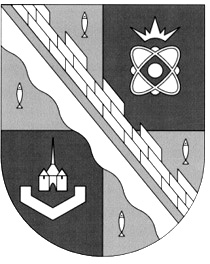                            администрация МУНИЦИПАЛЬНОГО ОБРАЗОВАНИЯ                                             СОСНОВОБОРСКИЙ ГОРОДСКОЙ ОКРУГ  ЛЕНИНГРАДСКОЙ ОБЛАСТИ                             постановление                                                          от 17/05/2021 № 951Об утверждении Перечня муниципального имущества, свободного от прав третьих лиц (за исключением имущественных прав некоммерческих организаций)В соответствии с Федеральным законом от 06.10.2003 № 131-ФЗ «Об общих принципах организации местного самоуправления в Российской Федерации», с Федеральным законом от 12.01.1996 № 7-ФЗ «О некоммерческих организациях», Методическими рекомендациями органам государственной власти и органам местного самоуправления по вопросам реализации механизмов поддержки социально ориентированных некоммерческих организаций (утв. Минэкономразвития России), с учетом протокола от 18.03.2021 № 75-2021 заседания комиссии по вопросам распоряжения муниципальным имуществом Сосновоборского городского округа, администрация Сосновоборского городского округа п о с т а н о в л я е т:1. Утвердить Перечень муниципального имущества, свободного от прав третьих лиц (за исключением имущественных прав некоммерческих организаций), согласно приложению к настоящему постановлению.2. Общему отделу администрации (Смолкина М.С.):2.1. опубликовать информацию о принятии настоящего постановления в городской газете «Маяк»;2.2. полностью обнародовать настоящее постановление на электронном сайте городской газеты «Маяк».3. Отделу по связям с общественностью (пресс-центр) комитета по общественной безопасности и информации (Бастина Е.А.) разместить настоящее постановление                   (с приложением) на официальном сайте Сосновоборского городского округа.4. Настоящее постановление вступает в силу со дня официального обнародования.5. Контроль исполнения настоящего постановления возложить на первого заместителя главы администрации Сосновоборского городского округа Лютикова С.Г.Глава Сосновоборского городского округа                                                              М.В.ВоронковУТВЕРЖДЕНпостановлением администрацииСосновоборского городского округаот 17/05/2021 № 951(Приложение)Перечень муниципального имущества, свободного от прав третьих лиц (за исключением имущественных прав некоммерческих организаций)№п/пномер объекта в реестре муниципальной собственностиадрес (местоположение) объектавид объекта недвижимостисведения о недвижимом имуществе или его частисведения о недвижимом имуществе или его частисведения о недвижимом имуществе или его частисведения о заключенных договорах пользованиясведения о заключенных договорах пользованиясведения о заключенных договорах пользованиясведения о заключенных договорах пользованиядата включения объекта в Перечень№п/пномер объекта в реестре муниципальной собственностиадрес (местоположение) объектавид объекта недвижимостикадастровый и (или) условный номеросновная характеристика объекта недвижимостинаименование объекта учетавид договорасрок действия договораразрешенное использование объекта по договорусведения о лице, с которым заключен договордата включения объекта в Перечень11-14-47М2-24-000962Ленинградская область, г. Сосновый Бор, ул. Ленинградская, д. 66, пом. IVнежилое помещение47:15:0000000:2378866,9 кв.мпомещениедоговор безвозмездного пользованиянеопределенный срокофисСАНКТ-ПЕТЕРБУРГСКАЯ РЕГИОНАЛЬНАЯ ОРГАНИЗАЦИЯ ОБЩЕРОССИЙСКОЙ ОБЩЕСТВЕННОЙ ОРГАНИЗАЦИИ ИНВАЛИДОВ "ВСЕРОССИЙСКОЕ ОРДЕНА ТРУДОВОГО КРАСНОГО ЗНАМЕНИ ОБЩЕСТВО СЛЕПЫХ"